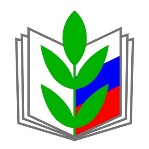 ПРОФСОЮЗ РАБОТНИКОВ НАРОДНОГО ОБРАЗОВАНИЯ И НАУКИ РОССИЙСКОЙ ФЕДЕРАЦИИ(ОБЩЕРОССИЙСКИЙ ПРОФСОЮЗ ОБРАЗОВАНИЯ)КРАСНОДАРСКАЯ КРАЕВАЯ ТЕРРИТОРИАЛЬНАЯ ОРГАНИЗАЦИЯП Р Е З И Д И У МПОСТАНОВЛЕНИЕ22.12.2020 г.                                 г.Краснодар                                    №5-5О проведении XII краевого творческого конкурса«Учитель.Школа.Жизнь» в 2021 годуВ целях повышения престижа и общественного признания педагогической профессии, реализации профессионального и творческого потенциала педагогов, обобщения и распространения лучшего педагогического опыта, формирования положительного имиджа профессионального союза, популяризации его деятельности в сфере образования и обществе, Президиум краевой организации Профсоюза ПОСТАНОВЛЯЕТ:1. Провести XII краевой творческий конкурс «Учитель.Школа.Жизнь»      в 2021 году (далее - Конкурс).2. Утвердить график публикаций на 2021 год и требования к материалам    Конкурса (Приложение №1).3.Территориальным организациям Профсоюза и первичным профорганизациям профессионального образования обеспечить своевременное представление материалов, в соответствии с требованиями к материалам и графиком публикаций.4. Контроль за исполнением настоящего постановления возложить на Журавскую А.М., заведующего отделом по связям с общественностью и информационным технологиям аппарата Комитета краевой организации Профсоюза.Председатель Краснодарской краевой организации Профсоюза                     		С.Н. ДаниленкоПриложение №1к постановлению Президиумакраевой организации от 22.12.2020г. №5-5ГРАФИК ПУБЛИКАЦИЙ НА 2021 ГОДТРЕБОВАНИЯк материалам, направляемым для публикации на XII краевой творческий конкурс «Учитель.Школа.Жизнь» в газету «Вольная Кубань» в 2021 годуСоответствие материалов (статей) номинациям краевого творческого конкурса «Учитель.Школа.Жизнь»:  «Профессиональная позиция», «Учитель, как бесценно имя это», «Призвание», «Сердце, отданное детям», «Архитерктор детской души», «Поколение победителей», «О мужестве, о подвиге, о слове», «Молодые профессионалы», «Верность долгу», «Педагогическая династия», «Слово об Учителе», «Дом счастливого детства», «Профсоюзный лидер».Материалы необходимо направлять исключительно в электронном виде (объем печатного текста: не менее трех страниц, шрифтом Times New Roman, размер шрифта: 14) на электронную почту: profobrkk@gmail.com;Указывать под материалом имя и фамилию автора, занимаемую должность, место жительства, контакты (адрес электронной почты, контактные телефоны);Не оставлять в материале нерасшифрованные инициалы и аббревиатуры. Все имена, названия организаций, учреждений и образовательных организаций необходимо указывать полностью, без сокращений. Не выделять отдельные предложения или фрагменты текста разноцветным шрифтом, не вставлять в текстовый файл рамки, эмблемы, значки и другие графические элементы. Для выделения особо значимых моментов в тексте допустим только полужирный шрифт или курсив.Требования к фотографиям:Не вкладывать фотографии в текстовый файл или в презентацию PowerPoint; Все фото необходимо высылать отдельными файлами в формате JPEG;Размер фото - не менее 15 см по длине или ширине (не менее 800-1000 пикселей), разрешение - не менее 200 пикселей на дюйм;Необходимо сопровождать фотографии комментариями - кто или что на них изображено. Подписи к фото указать в конце материала.ЯнварьФевральМартАбинская РТОАнапская РТОАпшеронская РТОТбилисская РТОППО работников КубГУАрмавирская ГТОБелоглинская РТОБелореченская РТОТемрюкская РТОППО работников и обучающихся АГПУ Брюховецкая РТОВыселковская РТОГеленджикская ГТОТимашевская РТОППО студентов КубГУППО СПОАпрельМайИюньГорячеключевская ГТОГулькевичская РТОДинская РТОТихорецкая РТОСлавянская РТО ППО работников КубГТУЕйская РТО Кавказская РТОКалининская РТОТуапсинская РТОКраснодарская ГТОППО СПОКаневская РТОКореновская РТОКрасноармейская РТОСочинская ГТОППО работников и обучающихся филиала КубГУ в г.Славянске-на-КубаниИюльАвгустСентябрьКраснодарская ГТОКрыловская РТОКрымская РТОУспенская РТОППО СПО ППО студентов КубГТУКурганинская РТОКущевская РТОЛабинская РТОУсть-Лабинская РТОАнапская ГТОТуапсинская РТОЛенинградская РТОМостовская РТОНовокубанская РТОЩербиновская РТОКрымская РТОППО работников и обучающихся СГУОктябрьНоябрьДекабрьНовопокровская РТОНовороссийская ГТООтрадненская РТОКраснодарская ГТОППО СПОПавловская РТОПриморско-Ахтарская РТОСеверская РТОТемрюкская РТОАрмавирская ГТОСлавянская РТОСочинская ГТОСтароминская РТО Новороссийская ГТОППО СПО